Introductions and AnnouncementsAction Item:  Approval of Minutes from meeting on February 8, 2024 Action Item: Review and Approve the SFY2025 Adult Comprehensive Plan grant application and funding plan for submission to Sedgwick County BoCC for additional required approval, submission to KDOC and authorize the Chair to sign with additional approval for any technical modifications. Dr. Brian Lovins from Justice System Partners – Coaching vs Referee Model:Program Updates Field Services: Tom StrubleResidential/Work Release: Sasha Teel Specialty Courts: Monica HarrisOther Program Updates: Lori GibbsOther BusinessThe next meeting is scheduled for May 9, 2024AGENDACOMMUNITY CORRECTIONS ADVISORY BOARDApril 4, 20248:00 a.m. – 9:00 a.m.Adult Intensive Supervision Program (AISP) 905 N. Main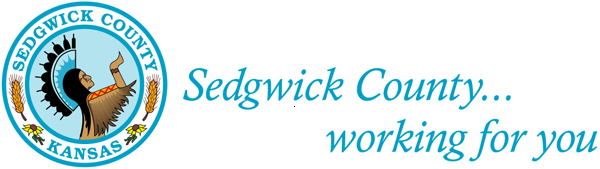 